Viktig: All informasjon gitt i denne søknaden vil bli behandlet konfidensielt. Misvisende eller ufullstendig informasjon kan betraktes som grunn for umiddelbar oppsigelse.Navn:Etternavn:Kjønn:Fødselsdato:Sivilstatus:Nasjonalitet:Hjemmeadresse:Nåværende adresse hvis forskjellig:Telefonnummer: E-postadresse:Eventuelt: Familiemedlemmer (inkludert kjæledyr) som kommer sammen med deg:Hva er din nåværende stilling?Jeg ønsker å bo fra ................................. til .................................... i Hogganvik Landsby.Hogganvik Landsby er et bo- og arbeidsfellesskap. Det er ca. 30 personer (voksne og medarbeiderbarn) som bor her. Av disse er mellom 12 og 16 voksne med spesielle omsorgsbehov. Familiehusene er hjertet av landsbyen liv, hvor en utvidet familie bestående av tre til fem landsbyboere, medarbeidere, og eventuelt medarbeiderbarn, bor sammen og forsøker å danne et husfellesskap. Å bo så tett sammen med mange andre mennesker er krevende og slitsomt, men også givende. Du vil bli forventet å bidra i den daglige omsorgen for de voksne, ta del i de daglige oppgavene i husholdningen og hjelpe bære de sosiale og praktiske krav et hus samfunnet har. Føler du deg i stand til å ta på seg en slik utfordring?Hva er dine motiver for å ønske å leve og arbeide sammen med voksne med spesielle behov?Har du erfaring med å bo eller arbeide i en helsepedagogisk eller sosialterapeutisk setting? Hvis du har noen erfaring, hvor, når og hvor lenge? Hva var dine oppgaver?Hvor har du hørt om Camphill og Hogganvik Landsby?Har du søkt til andre prosjekter?Hvis ja, hvor er Hogganvik Landsby på prioriteringslisten?Har du noen forkunnskaper om Camphill eller antroposofi?Har du noen hobbyer, interesser eller ferdigheter som du tror kan være til nytte for livet i landsbyen?Har du du noe arbeidserfaring? Beskriv.Hvilke planer har du for din videre framtid?Er du villig til å hjelpe og arbeide i henhold til behovene til landsbyen? Du må kanskje bytte hus eller endre arbeidssituasjonen under oppholdet her.Landsbyen er avhengig av en viss grad av kontinuitet; Vi foretrekker at medarbeidere kommer i et helt år (12 kalendermåneder). Er dette mulig for deg?Maten, og måltidsrytmene, kan være annerledes enn du er vant til. Er du villig til å tilpasse deg landsbyens vaner og rytmer?Har du en spesiell diett? (sukkerfri, vegetar, vegan, glutenfri etc.)Arbeid i landsbyen kan være krevende både fysisk og mentalt. Har du noen helseutfordringer, fysiske eller psykiske, som kan ha betydning for levefellesskapet her, eller som det må legges til rette for, så fortell oss om det. Det kan være for eksempel svimmelhet, epilepsi, migrene, diabetes, bipolaritet, allergi eller matintoleranse, nedsatt syn, hørsel eller førlighet. Ikke noe av dette er nødvendigvis en hindring for å ansette deg, men det er viktig for oss å være klar over det. Hvis søknaden din blir godkjent og du har avtalt å komme, må vi ha et løfte fra deg om at du ikke er i ferd med å akseptere et annet arbeid / praksisplass. Hogganvik Landsby er et lite samfunn, og vi kan bare akseptere noen få søkere årlig, og derfor kan det være svært vanskelig hvis folk trekker seg et par uker før forventet ankomst.Vennligst skriv en kort CV, inkluder et nyere bilde og send sammen med resten av søknaden.Vi trenger en politiattest for deg, etter «Lov om kommunale helse- og omsorgstjenester til barn eller personer med utviklingshemming». Referanse: Send oss navn, adresse, telefonnummer og e-postadresse til to personer vi kan kontakte for referanse. Skriv i korthet hvilket forhold de har til deg (for eksempel  lærer eller arbeidsgiver)Vennligst legg til navn, adresse, e-postadresse og telefonnummer til pårørende i tilfelle en nødsituasjon.Har du noen spørsmål? Ikke nøl med å skrive og spørre!Vennligst returner online eller per post til:MedarbeidersøknadsansvarligHogganvik LandsbyHogganvikvegen 285583 Vikedalmed.hogganvik@camphill.no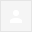 